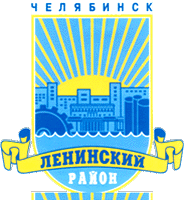 Председатель СОВЕТа депутатовленинского района города Челябинска 
второго созываРАСПОРЯЖЕНИЕ«22» июня 2020 года                                                                                                                 № 13О назначении ответственного лица за проведение антикоррупционной экспертизы муниципальных нормативных правовых актов и проектов муниципальных нормативных правовых актов Совета депутатов Ленинского района города ЧелябинскаВ соответствии с Положением о проведении антикоррупционной экспертизы муниципальных нормативных правовых актов и проектов муниципальных нормативных правовых актов Совета депутатов Ленинского района города Челябинска, утвержденных решением Совета депутатов Ленинского района города Челябинска от 17 ноября 2015 года № 13/5:1. Назначить консультанта-юриста организационно-правового отдела Совета депутатов Ленинского района города Челябинска Гончарову Марию Владимировну ответственным лицом за проведение антикоррупционной экспертизы муниципальных нормативных правовых актов и проектов муниципальных нормативных правовых актов Совета депутатов Ленинского района города Челябинска.2. Контроль за исполнением настоящего распоряжения оставляю за собой.3. Настоящее распоряжение вступает в силу со дня его подписания.Председатель Совета депутатов Ленинского района города Челябинска                                                                 А. В. РябенкоБерсенева Ирина Николаевна723-01-40